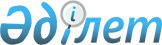 Қаратал аудандық мәслихатының 2018 жылғы 27 желтоқсандағы "Қаратал ауданының 2019-2021 жылдарға арналған бюджеті туралы" № 47-176 шешіміне өзгерістер енгізу туралыАлматы облысы Қаратал аудандық мәслихатының 2019 жылғы 29 мамырдағы № 54-196 шешімі. Алматы облысы Әділет департаментінде 2019 жылы 7 маусымда № 5159 болып тіркелді
      2008 жылғы 4 желтоқсандағы Қазақстан Республикасының Бюджет кодексінің 106-бабының 4-тармағына, "Қазақстан Республикасындағы жергілікті мемлекеттік басқару және өзін-өзі басқару туралы" 2001 жылғы 23 қаңтардағы Қазақстан Республикасы Заңының 6-бабының 1-тармағының 1) тармақшасына сәйкес, Қаратал аудандық мәслихаты ШЕШІМ ҚАБЫЛДАДЫ:
      1. Қаратал аудандық мәслихатының "Қаратал ауданының 2019-2021 жылдарға арналған бюджеті туралы" 2018 жылғы 27 желтоқсандағы № 47-176 (Нормативтік құқықтық актілерді мемлекеттік тіркеу тізілімінде № 4993 тіркелген, 2019 жылдың 23 қаңтарында "Қазақстан Республикасы Нормативтік құқықтық актілерінің эталондық бақылау банкінде жарияланған) шешіміне келесі өзгерістер енгізілсін:
      көрсетілген шешімнің 1-тармағы жаңа редакцияда баяндалсын:
       "1. 2019-2021 жылдарға арналған аудандық бюджеті тиісінше осы шешімнің 1, 2, 3-қосымшаларына сәйкес, оның ішінде 2019 жылға келесі көлемдерде бекітілсін: 
      1) кірістер 7082832 мың теңге, оның ішінде: 
      салықтық түсімдер 178434 теңге; 
      салықтық емес түсімдер 7739 мың теңге; 
      негізгі капиталды сатудан түсетін түсімдер 11110 мың теңге; 
      трансферттер түсімі 6885549 мың теңге, оның ішінде:
      ағымдағы нысаналы трансферттер 3040947 мың теңге; 
      нысаналы даму трансферттер 469462 мың теңге; 
      субвенциялар 3375140 мың теңге; 
      2) шығындар 7084032 мың теңге; 
      3) таза бюджеттік кредиттеу 35714 мың теңге, оның ішінде: 
      бюджеттік кредиттер 53025 мың теңге; 
      бюджеттік кредиттерді өтеу 17311 мың теңге; 
      4) қаржы активтерімен операциялар бойынша сальдо 0 теңге; 
      5) бюджет тапшылығы (профициті) (-) 36914 мың теңге; 
      6) бюджет тапшылығын қаржыландыру (профицитін пайдалану) 36914 мың теңге".
      2. Көрсетілген шешімнің 1-қосымшасы осы шешімнің қосымшасына сәйкес жаңа редакцияда баяндалсын.
      3. Осы шешімнің орындалуын бақылау Қаратал аудандық мәслихатының "Жоспарлау, бюджет, шаруашылық қызмет, құрылыс, жерді пайдалану, табиғат қорғау және табиғи қорды ұтымды пайдалану мәселелері жөніндегі" тұрақты комиссиясына жүктелсін.
      4. Осы шешім 2019 жылғы 1 қаңтардан бастап қолданысқа енгізіледі. 2019 жылға арналған аудандық бюджет
					© 2012. Қазақстан Республикасы Әділет министрлігінің «Қазақстан Республикасының Заңнама және құқықтық ақпарат институты» ШЖҚ РМК
				
      Қаратал аудандық мәслихатының сессия төрағасы 

М. Тілеубай

      Қаратал аудандық мәслихатының хатшысы 

Б. Смаилов
Қаратал аудандық мәслихатының 2019 жылғы 29 мамырдағы "Қаратал аудандық мәслихатының 2018 жылғы 27 желтоқсандағы "Қаратал ауданының 2019-2021 жылдарға арналған бюджеті туралы" № 47-176 шешіміне өзгерістер енгізу туралы" № 54-196 шешіміне қосымшаҚаратал аудандық мәслихатының 2018 жылғы 27 желтоқсандағы "Қаратал ауданының 2019-2021 жылдарға арналған бюджеті туралы" № 47-176 шешіміне 1-қосымша
Санаты 
Санаты 
Санаты 
Санаты 
Сомасы (мың тенге)
Сынып
Сынып
Атауы
Сомасы (мың тенге)
Ішкі сынып
Ішкі сынып
Сомасы (мың тенге)
1. Кірістер
7082832
1
Салықтық түсімдер
178434
01
Табыс салығы
13030
2
Жеке табыс салығы
13030
04
Меншікке салынатын салықтар
140750
1
Мүлікке салынатын салықтар 
119140
3
Жер салығы
4510
4
Көлік құралдарына салынатын салық
14000
5
Бірыңғай жер салығы
3100
05
Тауарларға, жұмыстарға және қызметтерге салынатын iшкi салықтар
18864
2
Акциздер
2200
3
Табиғи және басқа ресурстарды пайдаланғаны үшiн түсетiн түсiмдер
4600
4
Кәсіпкерлік және кәсіби қызметті жүргізгені үшін алынатын алымдар
11610
5
Ойын бизнесіне салық
454
07
Басқа да салықтар
790
1
Басқа да салықтар
790
08
Заңдық мәнді іс-әрекеттерді жасағаны және (немесе) оған уәкілеттігі бар мемлекеттік органдар немесе лауазымды адамдар құжаттар бергені үшін алынатын міндетті төлемдер
5000
1
Мемлекеттік баж
5000
2
Салықтық емес түсімдер
7739
01
Мемлекет меншігінен түсетін түсімдер
4400
5
Мемлекет меншігіндегі мүлікті жалға беруден түсетін кірістер
4400
06
Өзге де салықтық емес түсімдер
3339
1
Өзге де салықтық емес түсімдер
3339
3
Негізгі капиталды сатудан түсетін түсімдер
11110
01
Мемлекеттік мекемелерге бекітілген мемлекеттік мүлікті сату
80
1
Мемлекеттік мекемелерге бекітілген мемлекеттік мүлікті сату
80
03
Жерді және материалдық емес активтерді сату
11030
1
Жерді сату
10920
2
Материалдық емес активтерді сату 
110
4
Трансферттердің түсімдері 
6885549
02
Мемлекеттік басқарудың жоғары тұрған органдарынан түсетін трансферттер
6885549
2
Облыстық бюджеттен түсетін трансферттер
6885549
Функционалдық топ
Функционалдық топ
Функционалдық топ
Функционалдық топ
Функционалдық топ
 Сомасы (мың теңге)
Кіші функция
Кіші функция
Кіші функция
Кіші функция
 Сомасы (мың теңге)
Бюджеттік бағдарламалардың әкімшісі
Бюджеттік бағдарламалардың әкімшісі
Бюджеттік бағдарламалардың әкімшісі
 Сомасы (мың теңге)
Бағдарлама
Атауы
2. Шығындар
7084032
1
Жалпы сипаттағы мемлекеттік қызметтер 
335566
1
Мемлекеттік басқарудың жалпы функцияларын орындайтын өкілді, атқарушы және басқа органдар
244182
112
Аудан (облыстық маңызы бар қала) мәслихатының аппараты
20295
001
Аудан (облыстық маңызы бар қала) мәслихатының қызметін қамтамасыз ету жөніндегі қызметтер
19895
003
Мемлекеттік органның күрделі шығыстары
400
122
Аудан (облыстық маңызы бар қала) әкімінің аппараты
121005
001
Аудан (облыстық маңызы бар қала) әкімінің қызметін қамтамасыз ету жөніндегі қызметтер
108276
003
Мемлекеттік органның күрделі шығыстары
12729
123
Қаладағы аудан, аудандық маңызы бар қала, кент, ауыл, ауылдық округ әкімінің аппараты
102882
001
Қаладағы аудан, аудандық маңызы бар қаланың, кент, ауыл, ауылдық округ әкімінің қызметін қамтамасыз ету жөніндегі қызметтер
100882
022
Мемлекеттік органның күрделі шығыстары
2000
2
Қаржылық қызмет
76124
452
Ауданның (облыстық маңызы бар қаланың) қаржы бөлімі
76124
001
Ауданның (облыстық маңызы бар қаланың) бюджетін орындау және коммуналдық меншігін басқару саласындағы мемлекеттік саясатты іске асыру жөніндегі қызметтер 
17585
003
Салық салу мақсатында мүлікті бағалауды жүргізу
1365
010
Жекешелендіру, коммуналдық меншікті басқару, жекешелендіруден кейінгі қызмет және осыған байланысты дауларды реттеу
1505
018
Мемлекеттік органның күрделі шығыстары
400
113
Жергілікті бюджеттерден берілетін ағымдағы нысаналы трансферттер
55269
5
Жоспарлау және статистикалық қызмет
15260
453
Ауданның (облыстық маңызы бар қаланың) экономика және бюджеттік жоспарлау бөлімі
15260
001
Экономикалық саясатты, мемлекеттік жоспарлау жүйесін қалыптастыру және дамыту саласындағы мемлекеттік саясатты іске асыру жөніндегі қызметтер
15260
2
Қорғаныс
4783
1
Әскери мұқтаждар
2470
122
Аудан (облыстық маңызы бар қала) әкімінің аппараты
2470
005
Жалпыға бірдей әскери міндетті атқару шеңберіндегі іс-шаралар
2470
2
Төтенше жағдайлар жөнiндегi жұмыстарды ұйымдастыру
2313
122
Аудан (облыстық маңызы бар қала) әкімінің аппараты
2313
007
Аудандық (қалалық) ауқымдағы дала өрттерінің, сондай-ақ мемлекеттік өртке қарсы қызмет органдары құрылмаған елдi мекендерде өрттердің алдын алу және оларды сөндіру жөніндегі іс-шаралар
2313
3
Қоғамдық тәртіп, қауіпсіздік, құқықтық, сот, қылмыстық-атқару қызметі
917
9
Қоғамдық тәртіп және қауіпсіздік саласындағы өзге де қызметтер
917
485
Ауданның (облыстық маңызы бар қаланың) жолаушылар көлігі және автомобиль жолдары бөлімі
917
021
Елдi мекендерде жол қозғалысы қауiпсiздiгін қамтамасыз ету
917
4
Білім беру
3773668
1
Мектепке дейінгі тәрбие және оқыту
288995
464
Ауданның (облыстық маңызы бар қаланың) білім бөлімі
283995
040
Мектепке дейінгі білім беру ұйымдарында мемлекеттік білім беру тапсырысын іске асыруға
283995
467
Ауданның (облыстық маңызы бар қаланың) құрылыс бөлімі
5000
037
Мектепке дейiнгi тәрбие және оқыту объектілерін салу және реконструкциялау
5000
2
Бастауыш, негізгі орта және жалпы орта білім беру
3284024
464
Ауданның (облыстық маңызы бар қаланың) білім бөлімі
3175292
003
Жалпы білім беру
3139536
006
Балаларға қосымша білім беру 
35756
465
Ауданның (облыстық маңызы бар қаланың) дене шынықтыру және спорт бөлімі
108732
017
Балалар мен жасөспірімдерге спорт бойынша қосымша білім беру
108732
4
Техникалық және кәсіптік, орта білімнен кейінгі білім беру
12772
464
Ауданның (облыстық маңызы бар қаланың) білім бөлімі
12772
018
Кәсіптік оқытуды ұйымдастыру
12772
9
Білім беру саласындағы өзге де қызметтер
187877
464
Ауданның (облыстық маңызы бар қаланың) білім бөлімі
187877
001
Жергілікті деңгейде білім беру саласындағы мемлекеттік саясатты іске асыру жөніндегі қызметтер
13079
004
Ауданның (облыстық маңызы бар қаланың) мемлекеттік білім беру мекемелерінде білім беру жүйесін ақпараттандыру
19550
005
Ауданның (облыстық маңызы бар қаланың) мемлекеттік білім беру мекемелер үшін оқулықтар мен оқу-әдiстемелiк кешендерді сатып алу және жеткізу
75829
007
Аудандық (қалалық) ауқымдағы мектеп олимпиадаларын және мектептен тыс іс-шараларды өткiзу
1504
015
Жетім баланы (жетім балаларды) және ата-аналарының қамқорынсыз қалған баланы (балаларды) күтіп-ұстауға қамқоршыларға (қорғаншыларға) ай сайынғы ақшалай қаражат төлемі
26000
067
Ведомстволық бағыныстағы мемлекеттік мекемелер мен ұйымдарының күрделі шығыстары
51915
6
Әлеуметтік көмек және әлеуметтік қамсыздандыру 
1133967
1
Әлеуметтiк қамсыздандыру
688245
451
Ауданның (облыстық маңызы бар қаланың) жұмыспен қамту және әлеуметтік бағдарламалар бөлімі
657907
005
Мемлекеттік атаулы әлеуметтік көмек
657907
464
Ауданның (облыстық маңызы бар қаланың) білім бөлімі
30338
030
Патронат тәрбиешілерге берілген баланы (балаларды) асырап бағу 
13429
031
Жетім балаларды және ата-аналарының қамқорынсыз қалған, отбасылық үлгідегі балалар үйлері мен асыраушы отбасыларындағы балаларды мемлекеттік қолдау
16909
2
Әлеуметтік көмек 
407789
451
Ауданның (облыстық маңызы бар қаланың) жұмыспен қамту және әлеуметтік бағдарламалар бөлімі
407789
002
Жұмыспен қамту бағдарламасы
182526
004
Ауылдық жерлерде тұратын денсаулық сақтау, білім беру, әлеуметтік қамтамасыз ету, мәдениет, спорт және ветеринар мамандарына отын сатып алуға Қазақстан Республикасының заңнамасына сәйкес әлеуметтік көмек көрсету
11034
006
Тұрғын үйге көмек көрсету
33001
007
Жергілікті өкілетті органдардың шешімі бойынша мұқтаж азаматтардың жекелеген топтарына әлеуметтік көмек
29084
010
Үйден тәрбиеленіп оқытылатын мүгедек балаларды материалдық қамтамасыз ету
2424
014
Мұқтаж азаматтарға үйде әлеуметтік көмек көрсету 
41497
017
Оңалтудың жеке бағдарламасына сәйкес мұқтаж мүгедектердi мiндеттi гигиеналық құралдармен қамтамасыз ету, қозғалуға қиындығы бар бірінші топтағы мүгедектерге жеке көмекшінің және есту бойынша мүгедектерге қолмен көрсететiн тіл маманының қызметтерін ұсыну
74806
023
Жұмыспен қамту орталықтарының қызметін қамтамасыз ету
33417
9
Әлеуметтiк көмек және әлеуметтiк қамтамасыз ету салаларындағы өзге де қызметтер
37933
451
Ауданның (облыстық маңызы бар қаланың) жұмыспен қамту және әлеуметтік бағдарламалар бөлімі
37933
001
Жергілікті деңгейде халық үшін әлеуметтік бағдарламаларды жұмыспен қамтуды қамтамасыз етуді іске асыру саласындағы мемлекеттік саясатты іске асыру жөніндегі қызметтер 
22031
011
Жәрдемақыларды және басқа да әлеуметтік төлемдерді есептеу, төлеу мен жеткізу бойынша қызметтерге ақы төлеу
11580
021
Мемлекеттік органның күрделі шығыстары
400
050
Қазақстан Республикасында мүгедектердің құқықтарын қамтамасыз ету және өмір сүру сапасын жақсарту жөніндегі 2012 - 2018 жылдарға арналған іс-шаралар жоспарын іске асыру
3922
7
Тұрғын үй- коммуналдық шаруашылық
926971
1
Тұрғын үй шаруашылығы
818202
467
Ауданның (облыстық маңызы бар қаланың) құрылыс бөлімі
594887
003
Коммуналдық тұрғын үй қорының тұрғын үйін жобалау және (немесе) салу, реконструкциялау
374850
004
Инженерлік-коммуникациялық инфрақұрылымды жобалау, дамыту және (немесе) жайластыру
40037
098
Коммуналдық тұрғын үй қорының тұрғын үйлерін сатып алу
180000
487
Ауданның (облыстық маңызы бар қаланың) тұрғын үй-коммуналдық шаруашылық және тұрғын үй инспекция бөлімі
223315
001
Тұрғын үй-коммуналдық шаруашылық және тұрғын үй қоры саласында жергілікті деңгейде мемлекеттік саясатты іске асыру бойынша қызметтер
13915
003
Мемлекеттік органның күрделі шығыстары
9400
006
Азаматтардың жекелеген санаттарын тұрғын үймен қамтамасыз ету
200000
2
Коммуналдық шаруашылық 
80799
487
Ауданның (облыстық маңызы бар қаланың) тұрғын үй-коммуналдық шаруашылық және тұрғын үй инспекция бөлімі
80799
016
Сумен жабдықтау және су бұру жүйесінің жұмыс істеуі
2088
029
Сумен жабдықтау және су бұру жүйелерін дамыту
78711
3
Елді-мекендерді көркейту
27970
487
Ауданның (облыстық маңызы бар қаланың) тұрғын үй-коммуналдық шаруашылық және тұрғын үй инспекция бөлімі
27970
030
Елді мекендерді абаттандыру және көгалдандыру
27970
8
Мәдениет, спорт, туризм және ақпараттық кеңістік
153592
1
Мәдениет саласындағы қызмет
60782
455
Ауданның (облыстық маңызы бар қаланың) мәдениет және тілдерді дамыту бөлімі
60782
003
Мәдени-демалыс жұмысын қолдау
60782
2
Спорт
13505
465
Ауданның (облыстық маңызы бар қаланың) дене шынықтыру және спорт бөлімі 
13505
001
Жергілікті деңгейде дене шынықтыру және спорт саласындағы мемлекеттік саясатты іске асыру жөніндегі қызметтер
7116
006
Аудандық (облыстық маңызы бар қалалық) деңгейде спорттық жарыстар өткiзу
536
007
Әртүрлi спорт түрлерi бойынша аудан (облыстық маңызы бар қала) құрама командаларының мүшелерiн дайындау және олардың облыстық спорт жарыстарына қатысуы
5853
3
Ақпараттық кеңістік
44648
455
Ауданның (облыстық маңызы бар қаланың) мәдениет және тілдерді дамыту бөлімі
31756
006
Аудандық (қалалық) кiтапханалардың жұмыс iстеуi
30668
007
Мемлекеттiк тiлдi және Қазақстан халқының басқа да тiлдерін дамыту
1088
456
Ауданның (облыстық маңызы бар қаланың) ішкі саясат бөлімі
12892
002
Мемлекеттік ақпараттық саясат жүргізу жөніндегі қызметтер
12892
9
Мәдениет, спорт, туризм және ақпараттық кеңiстiктi ұйымдастыру жөнiндегi өзге де қызметтер
34657
455
Ауданның (облыстық маңызы бар қаланың) мәдениет және тілдерді дамыту бөлімі
22453
001
Жергілікті деңгейде тілдерді және мәдениетті дамыту саласындағы мемлекеттік саясатты іске асыру жөніндегі қызметтер
8933
032
Ведомстволық бағыныстағы мемлекеттік мекемелер мен ұйымдардың күрделі шығыстары
13520
456
Ауданның (облыстық маңызы бар қаланың) ішкі саясат бөлімі
12204
001
Жергілікті деңгейде ақпарат, мемлекеттілікті нығайту және азаматтардың әлеуметтік сенімділігін қалыптастыру саласында мемлекеттік саясатты іске асыру жөніндегі қызметтер
11804
006
Мемлекеттік органның күрделі шығыстары
400
10
Ауыл, су, орман, балық шаруашылығы, ерекше қорғалатын табиғи аумақтар, қоршаған ортаны және жануарлар дүниесін қорғау, жер қатынастары
171099
1
Ауыл шаруашылығы 
149720
462
Ауданның (облыстық маңызы бар қаланың) ауыл шаруашылығы бөлімі
18786
001
Жергілікті деңгейде ауыл шаруашылығы саласындағы мемлекеттік саясатты іске асыру жөніндегі қызметтер
18786
473
Ауданның (облыстық маңызы бар қаланың) ветеринария бөлімі
130934
001
Жергілікті деңгейде ветеринария саласындағы мемлекеттік саясатты іске асыру жөніндегі қызметтер
12607
007
Қаңғыбас иттер мен мысықтарды аулауды және жоюды ұйымдастыру
2226
008
Алып қойылатын және жойылатын ауру жануарлардың, жануарлардан алынатын өнімдер мен шикізаттың құнын иелеріне өтеу
2991
009
Жануарлардың энзоотиялық аурулары бойынша ветеринариялық іс-шараларды жүргізу
428
010
Ауыл шаруашылығы жануарларын сәйкестендіру жөніндегі іс-шараларды өткізу
7207
011
Эпизоотияға қарсы іс-шаралар жүргізу
105475
6
Жер қатынастары 
9308
463
Ауданның (облыстық маңызы бар қаланың) жер қатынастары бөлімі
9308
001
Аудан (облыстық маңызы бар қала) аумағында жер қатынастарын реттеу саласындағы мемлекеттік саясатты іске асыру жөніндегі қызметтер
8908
007
Мемлекеттік органның күрделі шығыстары
400
9
Ауыл, су, орман, балық шаруашылығы, қоршаған ортаны қорғау және жер қатынастары саласындағы басқа да қызметтер
12071
453
Ауданның (облыстық маңызы бар қаланың) экономика және бюджеттік жоспарлау бөлімі
12071
099
Мамандарға әлеуметтік қолдау көрсету жөніндегі шараларды іске асыру
12071
11
Өнеркәсіп, сәулет, қала құрылысы және құрылыс қызметі
21219
2
Сәулет, қала құрылысы және құрылыс қызметі
21219
467
Ауданның (облыстық маңызы бар қаланың) құрылыс бөлімі
10303
001
Жергілікті деңгейде құрылыс саласындағы мемлекеттік саясатты іске асыру жөніндегі қызметтер
10303
468
Ауданның (облыстық маңызы бар қаланың) сәулет және қала құрылысы бөлімі
10916
001
Жергілікті деңгейде сәулет және қала құрылысы саласындағы мемлекеттік саясатты іске асыру жөніндегі қызметтер
9916
004
Мемлекеттік органдардың күрделі шығыстары
1000
12
Көлік және коммуникация
387742
1
Автомобиль көлігі
378573
485
Ауданның (облыстық маңызы бар қаланың) жолаушылар көлігі және автомобиль жолдары бөлімі
378573
023
Автомобиль жолдарының жұмыс істеуін қамтамасыз ету
19857
045
Аудандық маңызы бар автомобиль жолдарын және елді-мекендердің көшелерін күрделі және орташа жөндеу
358716
9
Көлiк және коммуникациялар саласындағы басқа да қызметтер
9169
485
Ауданның (облыстық маңызы бар қаланың) жолаушылар көлігі және автомобиль жолдары бөлімі
9169
001
Жергілікті деңгейде жолаушылар көлігі және автомобиль жолдары саласындағы мемлекеттік саясатты іске асыру жөніндегі қызметтер
7669
003
Мемлекеттік органның күрделі шығыстары
1500
13
Басқалар
55454
3
Кәсiпкерлiк қызметтi қолдау және бәсекелестікті қорғау
13207
469
Ауданның (облыстық маңызы бар қаланың) кәсіпкерлік бөлімі
13207
001
Жергілікті деңгейде кәсіпкерлікті дамыту саласындағы мемлекеттік саясатты іске асыру жөніндегі қызметтер
8407
003
Кәсіпкерлік қызметті қолдау
4400
004
Мемлекеттік органның күрделі шығыстары
400
9
Басқалар
42247
123
Қаладағы аудан, аудандық маңызы бар қала, кент, ауыл, ауылдық округ әкімінің аппараты
7133
040
Өңірлерді дамытудың 2020 жылға дейінгі бағдарламасы шеңберінде өңірлерді экономикалық дамытуға жәрдемдесу бойынша шараларды іске асыру
7133
452
Ауданның (облыстық маңызы бар қаланың) қаржы бөлімі
35114
012
Ауданның (облыстық маңызы бар қаланың) жергілікті атқарушы органының резерві 
3320
026
Аудандық маңызы бар қала, ауыл, кент, ауылдық округ бюджеттеріне ең төменгі жалақы мөлшерінің өзгеруіне байланысты азаматтық қызметшілердің жекелеген санаттарының, мемлекеттік бюджет қаражаты есебінен ұсталатын ұйымдар қызметкерлерінің, қазыналық кәсіпорындар қызметкерлерінің жалақысын көтеруге берілетін ағымдағы нысаналы трансферттер 
25463
066
Аудандық маңызы бар қала, ауыл, кент, ауылдық округ бюджеттеріне мемлекеттік әкімшілік қызметшілердің жекелеген санаттарының жалақысын көтеруге берілетін ағымдағы нысаналы трансферттер
6331
15
Трансферттер
119054
1
Трансферттер
119054
452
Ауданның (облыстық маңызы бар қаланың) қаржы бөлімі
119054
006
Нысаналы пайдаланылмаған (толық пайдаланылмаған) трансферттерді қайтару
1142
038
Субвенциялар
107181
051
Жергілікті өзін-өзі басқару органдарына берілетін трансферттер
10731
Функционалдық топ
Функционалдық топ
Функционалдық топ
Функционалдық топ
Функционалдық топ
Сомасы (мың теңге)
Кіші функция
Кіші функция
Кіші функция
Кіші функция
Сомасы (мың теңге)
Бюджеттік бағдарламалардың әкімшісі
Бюджеттік бағдарламалардың әкімшісі
Бюджеттік бағдарламалардың әкімшісі
Сомасы (мың теңге)
Бағдарлама
Атауы
3. Таза бюджеттік кредит беру 
35714
Бюджеттік кредиттер
53025
10
Ауыл, су, орман, балық шаруашылығы, ерекше қорғалатын табиғи аумақтар, қоршаған ортаны және жануарлар дүниесін қорғау, жер қатынастары 
53025
9
Ауыл, су, орман, балық шаруашылығы, қоршаған ортаны қорғау және жер қатынастары саласындағы басқа да қызметтер
53025
453
Ауданның (облыстық маңызы бар қаланың) экономика және бюджеттік жоспарлау бөлімі
53025
006
Мамандарды әлеуметтік қолдау шараларын іске асыру үшін бюджеттік кредиттер
53025
Санаты
Санаты
Санаты
Санаты
Сомасы (мың теңге)
Сынып
Сынып
Атауы
Сомасы (мың теңге)
Ішкі сынып
Ішкі сынып
Сомасы (мың теңге)
5
Бюджеттік кредиттерді өтеу
17311
01
Бюджеттік кредиттерді өтеу
17311
1
Мемлекеттік бюджеттен берілген бюджеттік кредиттерді өтеу
17311
Функционалдық топ
Функционалдық топ
Функционалдық топ
Функционалдық топ
Функционалдық топ
Сомасы (мың теңге)
Кіші функция
Кіші функция
Кіші функция
Кіші функция
Сомасы (мың теңге)
Бюджеттік бағдарламалардың әкімшісі
Бюджеттік бағдарламалардың әкімшісі
Бюджеттік бағдарламалардың әкімшісі
Сомасы (мың теңге)
Бағдарлама
Атауы
4. Қаржы активтерімен операциялар бойынша сальдо 
0
Қаржы активтерін сатып алу
0
Санаты
Санаты
Санаты
Санаты
Сомасы (мың теңге)
Сынып
Сынып
Атауы
Сомасы (мың теңге)
Ішкі сынып
Ішкі сынып
Сомасы (мың теңге)
Мемлекеттік қаржы активтерін сатудан түсетін түсімдер
0
Санаты
Санаты
Санаты
Санаты
Сомасы (мың тенге)
Сынып
Сынып
Атауы
Сомасы (мың тенге)
Ішкі сынып
Ішкі сынып
Сомасы (мың тенге)
5. Бюджет тапшылығы (профициті)
-36914
6. Бюджет тапшылығын қаржыландыру (профицитін пайдалану)
36914
7
Қарыздар түсімі
53025
01
Мемлекеттік ішкі қарыздар
53025
2
Қарыз алу келісім шарттары
53025
8
Бюджет қаражаттарының пайдаланылатын қалдықтары
1201
01
Бюджет қаражаты қалдықтары
1201
1
Бюджет қаражатының бос қалдықтары
1201
Функционалдық топ
Функционалдық топ
Функционалдық топ
Функционалдық топ
Функционалдық топ
 Сомасы (мың теңге)
Кіші функция
Кіші функция
Кіші функция
Атауы
 Сомасы (мың теңге)
Бюджеттік бағдарламалардың әкімшісі
Бюджеттік бағдарламалардың әкімшісі
Бюджеттік бағдарламалардың әкімшісі
 Сомасы (мың теңге)
Бағдарлама
Бағдарлама
 Сомасы (мың теңге)
16
Қарыздарды өтеу
17312
1
Қарыздарды өтеу
17312
452
Ауданның (облыстық маңызы бар қаланың) қаржы бөлімі
17312
008
Жергілікті атқарушы органның жоғары тұрған бюджет алдындағы борышын өтеу
17311
021
Жергілікті бюджеттен бөлінген пайдаланылмаған бюджеттік кредиттерді қайтару
1